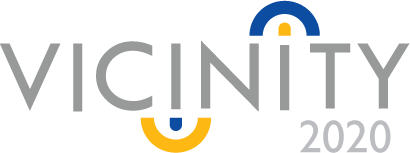 The VICINITY Consortium1. TU Kaiserslautern (Coordinator) (Germany)2. ATOS SPAIN SA  (Spain)3. Centre for Research and Technology Hellas (Greece)4. Aalborg University (Denmark)5. GORENJE GOSPODINJSKI APARATI D.D. (Slovenia)6. Hellenic Telecommunications Organization S.A. (Greece)7. bAvenir s.r.o.  (Slovakia)8. Climate Associates Ltd (United Kingdom)9. InterSoft A.S.  (Slovakia)10. Universidad Politécnica de Madrid  (Spain)11. Gnomon Informatics S.A. (Greece)12. Tiny Mesh AS  (Norway)13. HAFENSTROM AS (Norway)14. Enercoutim – Associação Empresarial de Energia Solar de Alcoutim (Portugal)15. Municipality of Pylaia-Hortiatis (Greece)© Copyright 2018, the Members of the VICINITY ConsortiumFor more information on this document or the VICINITY project, please contact us in the following linkImplementation Work plan – Work packages and deliverablesWork packagesUse the table below in order to provide an outline of your work plan broken into work packages (WPs) and tasks (if relevant), as well as the allocated time for their executionTable 1: Work PackagesWork plan. Explain the project’s timing using a Gantt diagram or similar.DeliverablesTable 2:  List of Deliverables* Type options: RE – Report, SW – Software, RE + SW – Report and Software** Dates should be expressed in months, not actual dates Measured in months from the project start date (month 1)Project Acronym:VICINITYProject Full Title:Open virtual neighbourhood network to connect intelligent buildings and smart objectsGrant Agreement:688467Project Duration:48 months (01/01/2016 - 31/12/2019)Workpackages and list of Deliverables templateWP (Number and name)Description of workStarting MonthEnding MonthTitleType *Submission Date **